דבר תורה פרשת ויצא תשע"חכתיב (כ"ח י"ד), והיה זרעך כעפר הארץ ופרצת ימה וקדמה וצפנה ונגבה ונברכו כל משפחות האדמה ובזרעך, כתב הספורנו וז"ל, והיה זרעך כעפר הארץ ופרצת, אחר שיהיה זרעך כעפר הארץ, וזה שיהיו בתכלית השפלות, אז תפרוץ בארץ אשר אתה שוכב עליה בכל צד ימה וקדמה וצפונה ונגבה, כי אמנם תשועת הקל העתידה תהיה אחר רב שפלות ישראל, ונברכו בך כל משפחות האדמה ובזרעך, וכענין ואתם כהני ה' תקראו משרתי א' יאמר לכם עכ"ל.איתא במס' מכות (כ"ד.), וכבר היה ר"ג ורבי אלעזר בן עזריה ורבי יהושע ורבי עקיבא מהלכין בדרך, ושמעו קול המונה של רומי מפלטה (ברחוק) מאה ועשרים מיל, והתחילו בוכין, ורבי עקביא משחק, אמרו לו מפני מה אתה משחק אמר להם ואתם מפני מה אתם בוכים, אמרו לו הללו כושיים שמשתחוים לעצבים ומקטרים לעבודות כוכבים יושבין בטח והשקט, ואנו בית הדום רגלי אלקינו שרוף באש ולא נבכה, אמר להן, לכך אני מצחק, ומה לעוברי רצונו כך, לעושי רצונו על אחת כמה וכמה.""שוב פעם אחת היו עולין לירושלים, כיון שהגיעו להר הצופים קרעו בגדיהם, כיון שהגיעו להר הבית, ראו שועל שיצא מבית קדשי הקדשים, התחילו הן בוכין ור"ע מצחק, אמרו לו מפני מה אתה מצחק, אמר להם מפני מה אתם בוכים אמרו לו, מקום שכתוב בו (במדבר א, ) והזר הקרב יומת ועכשיו שועלים הלכו בו ולא נבכה.""אמר להן, לכך אני מצחק, דכתיב (ישעיהו ח) ואעידה לי עדים נאמנים את אוריה הכהן ואת זכריה בן יברכיהו, וכי מה ענין אוריה אצל זכריה, אוריה במקדש ראשון וזכריה במקדש שני, אלא, תלה הכתוב נבואתו של זכריה בנבאותו של אוריה, באוריה כתיב (מיכה ג) לכן בגללכם ציון שדה תחרש וכו', בזכריה כתיב (זכריה ח) עוד ישבו זקנים וזקנות ברחובות ירושלים, עד שלא נתקיימה נבואתו של אוריה הייתי מתיירא שלא תתקיים נבואתו של זכריה, עכשיו שנתקיימה נבואתו של אוריה בידוע שנבאותו של זכריה מתקיימת, בלשון הזה אמרו לו עקיבא ניחמתנו עקיבא ניחמתנו" עכ"ל הגמ'.ראיתי בשם גאון אחד שהקשה לכאורה הדברים תמוהים, הרי מיסודי הדת נתחייבנו להאמין שדבר אחד מדברי הקב"ה ביד עבדיו הנביאים (לטובה) לא ישוב ריקם, ואיך חשש ר"ע שלא תתקיים נבואתו של זכריה עד שלא ראה שנתקיימה נבואתו של אוריה, וגם צ"ב, מדוע דוקא קיום נבואת אוריה הוא המעיד שתתקיים מבואת זכריה, הלא הרבה נבואות אחרות כבר התקיימו, ואיזו שייכות מסויימת יש בין נבואת אוריה לבין נבואת זכריה, וכן צ"ע, מדוע בויכוח הראשון לא ענו התנאים על דברי ר"ע עקיבא ניחמתנו, אלא רק באחרונה.ותירץ, דהנה איתא במס' ברכות (ד: ), אמר רבי יוחנן, מפני מה לא נאמר נו"ן באשרי מפני שיש בה מפלתן של שונאי ישראל, דכתיב נפלה לא תוסיף לקום, בתולת ישראל, אמר רב נחמן בר יצחק אפילו הכי חזר דוד וסמכה ברוח הקודש, שנא' סומך ה' לכל הנופלים וגו', במערבא מתרצי לה הכי נפלה לא תוסיף (לנפול עוד), קום בתולת ישראל.תירוצם של בני מערבא נראה לכוארה רחוק מאוד מן הפשט, כי הפסוק הזה מופיע בנבואת עמוס בין פסוקי הפורענות, שמעו את הדבר הזה אשר אנכי נשא עליכם קינה בית ישראל, נפלה לא תוסיף קום בתולת ישראל נטשה על אדמתה אין מקימה, כי כה אמר ה' א' העיר היוצאת אלף תשאיר מאה, והיוצאת מאה תשאיר עשרה לבית ישראל, ואיך אפשר לפסק את הפסוק כמו שפסקוהו בני מערבא, ולהיפך לגמרי את משמעותו.ומבארים בשם הגר"א זצוק"ל, וז"ל, תרתי משמע, קללה וברכה, והכי פירושו, נפלה לא תוסיף לנפול עוד, שתהיה נפילה כ"כ גדולה שאי אפשר לנפול עוד, שיהיו בדיוטא התחתונה אז הוה סימון לקום בתולת ישראל, וזהו שאמרו (חגיגה י"ד.) י"ח קללות קלל ישעיהו את ישראל ולא נתקררה דעתו עד שאמר ירהבו נער בזקן (שהוא הקללה הקשה ביותר), וקשה, וכי ישעיהו היה שונא ישראל, אבל לפי מש"כ אתי שפיר, שמוקדם לא נתקררה דעתו שלא צפה עדיין לישועה כל זמן שיכולה להיות נפילה יותר גדולה, וכיון שאמר ירהבו נער בזקן אז צפה לישועה שהוא דיוטא התחתונה עכ"ל.למדנו  מדבריו שהדיוטא התחתונה של הנפילה היא תחילת הקימה, סוף החורבן הוא תחילת הבנין, כי הרי הגאולה וההתרוממות מובטחת לישראל, אלא שכל עוד שאפשר לנפול יותר למטה אין הבטחה לתחילת הקימה, ורק אם לא תוסיף קום, נפלה כבר לדיוטא היותר תחתונה אזי לא תוסיף לנפול, אלא קום בתולת ישראל.וזהו הביאור דברי רבי עקיבא בגמ' מכות הנ"ל, עכשיו שנתקיימה נבואתו של אוריה בידוע שנבאותו של זכריה מתקיימת, הכוונה היא שכבר הוכשרה הקרקע לקיום נבואת זכריה, כי שועל יוצא מבית קדשי הקדשים הוא קיום נבואת אוריה ציון שדה תחרוש שהוא שיאו של החורבן, לא רק שאין ביהמ"ק אלא אין אפילו היכן לבנות אותו, ומכיון שכבר הגיע החורבן עד היסוד, לדיוטא התחתונה לגמרי, מכאן יש לצפות לקיום נבואת זכריה, כי הלא תוסיף קום הוא עצמו המנוף של קום בתולת ישראל, ובזה יובן מדוע לא הסביר ר"ע את פשר שחוקו עד אשר ביקש מהם להסביר את פשר בכייתם, כי אכן ככל שיובן יותר מפני מה אתם בוכים כך יובן מפני מה אתה משחק עכ"ד.ועי' בכלי יקר שמוסיף ומבארו, ומעמיק בנקודה זו יותר, וז"ל: "ופרצת ימה וקדמה צפונה ונגבה. מה שהזכיר הרוחות המקבילין זה כנגד זה, ולא הזכירן כסדרן, לפי שאמרו במדרש (עיין מדרש תהלים מד, ב) 'אין התשועה באה לישראל כי אם בזמן שהם בתכלית השפלות, שנאמר (תהלים מד.כו) כי שחה לעפר נפשינו וגו', מה כתיב בתריה קומה עזרתה לנו'. וטעם של דבר שכל זמן שאינן בתכלית השפלות אז אינן תולין בטחונם בה' וחושבים תחבולות להנצל מפח יקוש ע"י תחבולות אנושיות, וע"כ ריחק ה' את האדם ורבה העזובה, כי לא בטחו בתשועת ה', אך כשיראו כי אזלת יד השתדלותם ואין עוזר וסומך, אז עיניהם נשואות אל ה' לקרוא אליו בעת הצר להם וה' שומע, ובאותו זמן התשועה באה דרך בריחה מן הקצה אל הקצה, דהיינו מן תכלית השפלות אל תכלית המעלה, ולפי שכפי הטבע לא יאומן כי יסופר שיעלו בשפל מצבם אל רום מעונה, ע"כ נאמר ליעקב במראה זו ג' מעלות בדרך לא זו אף זו, כי מתחילה אמר והיה זרעך כעפר הארץ באותו זמן שיהיה שחה לעפר נפשם באותו זמן ופרצת ר"ל יעלה הפורץ לפניהם להעלותם אל גרם המעלה", עכ"ל.זהו דרך ההנהגה של הקב"ה עם כלל ישראל, "מאשפות ירום אביון" (תהלים קי"ג, ז) שצריך להיות הירום ממציאות של אשפות, ועפי"ז אפשר להמליץ את מאמר החז"ל על עם ישראל (מגילה טז.) "אומה זו משולה לעפר ומשולה לכוכבים, כשהן יורדין יורדין עד עפר, וכשהן עולין עולין עד לכוכבים", ר"ל שדרך הנהגה עם כלל ישראל הוא שרק כשהם יורדין עד לעפר אז הם מורמים בן רגע עד למעלה לרקיע.» כאשר יעקב אבינו היה בתכלית השפלות, אז נהיה מוכשר וכלי ראוי לקבל הברכותידוע ומפורסם מה שהקשה הר"ן (דרשות הר"ן דרשות החמישי), ועוד, מדוע סיבב הקב"ה שיצחק ירצה לברך את עשיו ולא את יעקב, והוצרך יעקב להוציאן במרמה, וביאר הרה"ק מקאזיגלוב זי"ע (ארץ צבי, תולדות תרפ"ח בד"ה בדרשות), וז"ל: אולי יש לומר, דידוע שאין לך מעלה כענווה ושפלות הרוח, ואי' (סוטה ה.) ואני את דכא וגו' ואתי דכא, על כן אין לך זמן מסוגל לברכות כאותה שעה, שיעקב אבינו ראה כי יצחק אוהב את עשיו יותר ממנו, ורוצה לברך את עשיו ולא אותו, וגם מן השמים לא מנעו את יצחק מזה, וע"ז היה לו לב נשבר ונדכא שאין כמוהו, כי חשב את עצמו גרוע יותר מעשיו, וע"כ היה אז מוכשר ביותר לקבל הארת הקודש של הברכות וכו', וכדאי' במדרש (בר"ר סה יא-טו) ש"באותה שעה היה אנוס וכפוף ובוכה והיה לבו נמס כשעווה" "ולא היתה לו אז שום יישות ומציאות", וזו שעת הכושר שאין כמוה לקבל הברכות, ומזה לימוד לכל אדם לפי מה שהוא נכנע ושפל בעיניו, הוא כלי מוכשר לקבל הברכות של יעקב, כי מעשה אבות סימן לבנים, עכ"ל. ובדרך זו פי' בספר לב אליהו, את הפסוק "ויאמר אני ה' אלקי אברהם אביך ואלקי יצחק הארץ אשר אתה שוכב עליה לך אתננה ולזרעך", וביארו, שכוונת הקב"ה בזה היתה, שאע"פ שלאבותיך נגליתי באור היום, ואתך אני מדבר בכיבוי אורות, הארץ אשר אתה שוכב עליה לך אתננה וגו', כלומר במצב כזה שאתה שוכב על הארץ בפחד ובמורא מפני חיות רעות ומליסטים ברוחניות ובגשמיות "לך אתננה ולזרעך", ואימתי לך אתננה ולזרעך כש"והיה זרעך כעפר הארץ", וכן אחז"ל במדרש (שמו"ר פ' בשלח כה, ט) וז"ל: "סיקוסים (-משקל ומדה) נתן הקדוש ברוך הוא ליעקב ואמר לו (בראשית כח, יד) והיה זרעך כעפר הארץ כשיגיעו בניך עד עפר הארץ אותה שעה 'ופרצת ימה וקדמה' הוי מקים מעפר דל".» למה אין הבהמות והחיות סובלות מצער לידה?הרה"ק ר' יחזקאל מקאזמיר זי"ע היה אומר, שככל שהאדם מושגח יותר בזה העולם על ידי השגחות גשמיות, כך הוא פחות מושגח מלמעלה ע"י הקב"ה, והא ראיה כי אנו רואין שבהמות וחיות השדה אינן מצטערות בצער לידה (חוץ מן עוף אחד, שאמרו חז"ל) אלא הם יולדות בנקל ללא ייסורים כלל, שלא כדרך בני אדם המצטערים ומתייסרים בבוא עת לידתן, והיינו טעמא, כי חיות השדה יולדות באמצע השממה, ואין להם מי שיעזור ויסייע בעדם, ואינם שמים מבטחם בלתי אל ה' ואליו עיניהם נשואות, על כן אין הן סובלות צער לידה, ואילו בני אדם יש להם מיילדת סמוך למיטתן, ועל כן אף שבוודאי מתפללות להקב"ה ואומרות בכוונה 'יענך ה' ביום צרה', מכל מקום מאחר והן סומכות גם על בשר ודם, לכן יש להם צער לידה, כי התפילה צריכה להיות באופן כזה שהוא נתלה רק בבורא כל העולמים.וידוע כי אף לאה אמנו הייתה עקרה עפ"י דרך הטבע (עי' ספורני בראשית כט, לא), והטעם דזכתה לפרי בטן על פני רחל אחותה, כי רחל אמנו ידעה ש'ויאהב גם את רחל מלאה' וידעה שיש לה בעל רבי גדול בישראל, וממילא לא סמכה עצמה לגמרי על הקב"ה לבד, אלא סמכה עצמה גם על כוחו של יעקב אבינו, וכיון שתלה בטחונה גם על בשר ודם עצר ה' את רחמה, ולא ילדה.אך מנגד, לאה אמנו לא חשבה שיש לה מה לבטוח ביעקב אבינו שהוא יתפלל בעבורה, שהרי היא הרגישה כצרה, על כן השליכה את כל מבטחה על הקב"ה, ולכן נפקדה בזש"ק, ואף רחל כאשר הפסיקה לסמוך על יעקב, נפקדה בזרע של קימא, וכמו שכתב הרמב"ן (ויצא בד"ה הבה לי) וז"ל: "והנה הצדקת בראותה שלא תוכל ליסמך על תפילת יעקב, שבה להתפלל על עצמה, אל שומע צעקה, וזהו 'וישמע אליה אלוקים"', ע"כ דבריו הנוראים.» אם הרבי אינו רוצה לעזור לי, אצטרך לסמוך על הקב"ה...מסופר על אשה אחת שבאה בבכי ובתמרורים לפני הרה"ק הדברי חיים מצאנז זיע"א, וספרה לו על בנה החולה, ובקשה ממנו ברכה לישועה ורפואה, אמר לה הרבי שאם תביא סכום של אלף רייניש מבטיח לה שיזכה הבן לרפואה שלימה, אולם האשה שלא היה לה פרוטה לפורטה התחננה בפני הצדיק שיברך אותה גם בלי שתביא את הסכום הנקוב, אולם הצאנזער רב עמד בשלו, ואמר שאם תביא מלא הסכום תזכה לישועה ובאם לאו לא, ברוב מרירותה ויאושה אמרה להצדיק  'אם אין הרבי רוצה לעזור לי, אז הקב"ה יעזור לי', אמר לה הצאנזער רב, את זה רציתי לשמוע ממך, עכשיו בטוח אני שבנך יזכה לרפואה שלימה בקרוב, וכן היה.» כשטוענים להקב"ה שאם לא יעזור ימות, הוא חייב לעזור...רבי נחום זאב בן הגרש"ז מקלם זצ"ל המשיל הדבר, משל למה הדבר דומה, לקבצן המחזר על הפתחים ובדרך הילוכו פגש בביתו של גביר עצום, נכנס אליו וקיבל את נדבתו, אמר לו הקבצן, שמעתי עליך שאתה דואג ומסדר לאנשים את כל צרכם, ואינך מסתפק ומנסה להיפטר בנדבה כל דהו, אז מדוע אינני ג"כ זוכה למתנה ביד נדיבה וברוחב הלב, ענה לו הגביר, א"א לדמות אדם אחד למשנהו, כשבא אצלי אדם נכבד ומבקש ממני שאתן לו את מלא הצטרכותיו, איננו יכול להיפטר ממנו בנדבה כל דהו, ובטוענה שהוא ימשיך לחזור על הפתחים אצל אנשים נוספים, כי כאיש נכבד הוא לא מוכן לעשות את זה,  גם במחיר שיגווע ברעב, לכן אין לי ברירה ואני חייב לעזור לו בצורה  מושלמת, משא"כ אתה הלא אתה הרי מחזר על הפתחים, ובאם אני לא ידאג לך, בסוף יעלה בידך למצוא את כל צרכיך מאנשים אחרים, לכן אינני רואה עצמי מחוייב לספק לך את מלוא הצטרכותיך.והנמשל מובן. האדם שמחזר על הפתחים, היינו שיש לו הרבה מקומות ומקורות מאיפה הוא יכול להשיג את מה שהוא צריך, את הכסף הוא בוטח את עצמו באדם פלוני, ואת הכבוד הוא מקבל מאלמוני, אזי כשבא לבקש מהקב"ה את הצטרכותיו, אומר לו הקב"ה, אני יעזור לך מעט והשאר לך ותחזר אחרי אנשים אחרים שהם יעזרו לך..., משא"כ, אם האדם בא אל הקב"ה בהתבטלות מוחלטת, ובהכרה מלאה שאין לו על מי להישען, ואם גם יתאמץ בעצות ותחבולות, וכל יושבי תבל יעמדו לימינו להושיעו ולתמוך נפשו, מבלעדי עוזו ועזרתו ית' אין עזרה וישועה, אז כביכול הקב"ה מוכרח למלא לו את כל משאלותיו.ובזה מקבל הגמ' דלהלן הארה והבנה אחרת לגמרי, וזהו לשון הגמ' במסכת שבת (פט:):"לעתיד לבא יאמר להם הקב''ה לישראל, לכו נא אצל אבותיכם ויוכיחו אתכם, ויאמרו לפניו, רבש''ע, אצל מי נלך, אצל אברהם שאמרת לו (בראשית טו-יג) 'ידוע תדע' ולא בקש רחמים עלינו, אצל יצחק שבירך את עשו (בראשית כז-מ) 'והיה כאשר תריד' ולא בקש רחמים עלינו, אצל יעקב שאמרת לו (בראשית מו-ד) 'אנכי ארד עמך מצרימה' ולא בקש רחמים עלינו, אצל מי נלך עכשיו יאמר ה', אמר להן הקב''ה הואיל ותליתם עצמכם בי אם יהיו חטאיכם כשנים כשלג ילבינו.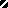 